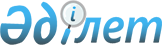 О внесении изменений в решение Мактааральского районного маслихата от 24 декабря 2014 года № 38-218-V "О районном бюджете на 2015-2017 годы"
					
			Утративший силу
			
			
		
					Решение Мактааральского районного маслихата Южно-Казахстанской области от 9 июня 2015 года № 44-263-V. Зарегистрировано Департаментом юстиции Южно-Казахстанской области 11 июня 2015 года № 3205. Утратило силу в связи с истечением срока применения - (письмо аппарата Мактааральского районного маслихата Южно-Казахстанской области от 13 января 2016 года № 7)      Сноска. Утратило силу в связи с истечением срока применения - (письмо аппарата Мактааральского районного маслихата Южно-Казахстанской области от 13.01.2016 № 7).

      В соответствии с пунктом 4 статьи 106 Бюджетного Кодекса Республики Казахстан от 4 декабря 2008 года, подпунктом 1) пункта 1 статьи 6 Законом Республики Казахстан от 23 января 2001 года «О местном государственном управлении и самоуправлении в Республике Казахстан», Мактааральский районный маслихат РЕШИЛ:



      1. Внести в решение Мактааральского районного маслихата от 24 декабря 2014 года № 38-218-V «О районом бюджете на 2015-2017 годы» (зарегистрированного в Реестре государственной регистрации нормативных правовых актов за № 2944, опубликовано 16 января 2015 года в газете «Мактаарал») следующие изменения:



      пункт 1 изложить в новой редакции:

      «1. Утвердить районный бюджет Мактааральского района на 2015-2017 годы, согласно приложениям 1, 2 и 3 соответственно, в том числе на 2015 год в следующих объемах:

      1) доходы – 26059016 тысяч тенге, в том числе:

      налоговые поступления – 2108008 тысяч тенге;

      неналоговые поступления – 12001 тысяч тенге;

      поступления от продажи основного капитала – 10000 тысяч тенге;

      поступления трансфертов – 23929007 тысяч тенге;

      2) затраты – 26141601 тысяч тенге;

      3) чистое бюджетное кредитование – 303094 тысяч тенге, в том числе:

      бюджетные кредиты – 353787 тысяч тенге;

      погашение бюджетных кредитов – 50693 тысяч тенге;

      4) сальдо по операциям с финансовыми активами – 0 тенге, в том числе:

      приобретение финансовых активов – 0 тенге;

      поступления от продажи финансовых активов государства – 0 тенге;

      5) дефицит (профицит) бюджета – -385679 тысяч тенге;

      6) финансирование дефицита (использования профицита) бюджета – 385679 тысяч тенге, в том числе:

      поступление займов – 353787 тысяч тенге;

      погашение займов – 50042 тысяч тенге;

      используемые остатки бюджетных средств – 81 934 тысяч тенге.».



      Приложения 1 к указанному решению изложить в новой редакции согласно приложению к настоящему решению.



      2. Настоящее решение вводится в действие с 1 января 2015 года.      Председатель сессии

      районного маслихата:                       М.Жайлымшиев      Секретарь районного

      маслихата:                                 О.Дандибаев

Приложение к решению

Мактааральского районного

маслихата от 09 июня

2015 года № 44-263-VПриложение 1 к решению

Мактааральского районного

маслихата от 24 декабря

2014 года № 38-218-V Районный бюджет на 2015 год      
					© 2012. РГП на ПХВ «Институт законодательства и правовой информации Республики Казахстан» Министерства юстиции Республики Казахстан
				КатегорияКатегорияКатегорияНаименованиеСумма, тысяч тенгеКлассКлассСумма, тысяч тенгеПодклассПодклассПодклассСумма, тысяч тенге1111231. Доходы26 059 0161Налоговые поступления2 108 00801Подоходный налог1 121 5632Индивидуальный подоходный налог1 121 56303Социальный налог524 6321Социальный налог524 63204Hалоги на собственность374 6121Hалоги на имущество163 4073Земельный налог43 6904Hалог на транспортные средства149 9005Единый земельный налог17 61505Внутренние налоги на товары, работы и услуги55 3802Акцизы14 7933Поступления за использование природных и других ресурсов7 3374Сборы за ведение предпринимательской и профессиональной деятельности32 1805Налог на игорный бизнес1 07007Прочие налоги01Прочие налоги008Обязательные платежи, взимаемые за совершение юридически значимых действий и (или) выдачу документов уполномоченными на то государственными органами или должностными лицами31 8211Государственная пошлина31 8212Неналоговые поступления12 00101Доходы от государственной собственности3 9141Поступления части чистого дохода государственных предприятий05Доходы от аренды имущества, находящегося в государственной собственности3 9149Прочие доходы от государственной собственности004Штрафы, пени, санкции, взыскания, налагаемые государственными учреждениями, финансируемыми из государственного бюджета, а также содержащимися и финансируемыми из бюджета (сметы расходов) Национального Банка Республики Казахстан 01Штрафы, пени, санкции, взыскания, налагаемые государственными учреждениями, финансируемыми из государственного бюджета, а также содержащимися и финансируемыми из бюджета (сметы расходов) Национального Банка Республики Казахстан, за исключением поступлений от организаций нефтяного сектора 006Прочие неналоговые поступления8 0871Прочие неналоговые поступления8 0873Поступления от продажи основного капитала10 00001Продажа государственного имущества, закрепленного за государственными учреждениями01Продажа государственного имущества, закрепленного за государственными учреждениями003Продажа земли и нематериальных активов10 0001Продажа земли10 0004Поступления трансфертов 23 929 00702Трансферты из вышестоящих органов государственного управления23 929 0072Трансферты из областного бюджета23 929 007Функциональная группаФункциональная группаФункциональная группаФункциональная группаФункциональная группаСумма, тысяч тенгеФункциональная подгруппа Функциональная подгруппа Функциональная подгруппа Функциональная подгруппа Сумма, тысяч тенгеАдминистратор бюджетных программАдминистратор бюджетных программАдминистратор бюджетных программСумма, тысяч тенгеПрограммаПрограммаСумма, тысяч тенгеНаименованиеСумма, тысяч тенге1111232. Затраты26 141 60101Государственные услуги общего характера633 3731Представительные, исполнительные и другие органы, выполняющие общие функции государственного управления596 943112Аппарат маслихата района (города областного значения)15 407001Услуги по обеспечению деятельности маслихата района (города областного значения)15 407002Создание информационных систем0003Капитальные расходы государственного органа 0122Аппарат акима района (города областного значения)129 289001Услуги по обеспечению деятельности акима района (города областного значения)122 289003Капитальные расходы государственного органа 7 000123Аппарат акима района в городе, города районного значения, поселка, села, сельского округа452 247001Услуги по обеспечению деятельности акима района в городе, города районного значения, поселка, села, сельского округа452 247022Капитальные расходы государственного органа02Финансовая деятельность1 500459Отдел экономики и финансов района (города областного значения)1 500003Проведение оценки имущества в целях налогообложения1 5009Прочие государственные услуги общего характера34 930459Отдел экономики и финансов района (города областного значения)34 930001Услуги по реализации государственной политики в области формирования и развития экономической политики, государственного планирования, исполнения бюджета и управления коммунальной собственностью района (города областного значения)34 930015Капитальные расходы государственного органа 0467Отдел строительства района (города областного значения)0040Развитие объектов государственных органов002Оборона19 5401Военные нужды19 540122Аппарат акима района (города областного значения)19 540005Мероприятия в рамках исполнения всеобщей воинской обязанности19 5402Организация работы по чрезвычайным ситуациям0122Аппарат акима района (города областного значения)0006Предупреждение и ликвидация чрезвычайных ситуаций масштаба района (города областного значения)004Образование18 913 3341Дошкольное воспитание и обучение3 810 418123Аппарат акима района в городе, города районного значения, поселка, села, сельского округа3 474 109041Реализация государственного образовательного заказа в дошкольных организациях образования3 474 109464Отдел образования района (города областного значения)336 309009Обеспечение деятельности организаций дошкольного воспитания и обучения38 215040Реализация государственного образовательного заказа в дошкольных организациях образования298 0942Начальное, основное среднее и общее среднее образование12 440 008123Аппарат акима района в городе, города районного значения, поселка, села, сельского округа18 715005Организация бесплатного подвоза учащихся до школы и обратно в сельской местности18 715464Отдел образования района (города областного значения)12 421 293003Общеобразовательное обучение12 323 487006Дополнительное образование для детей97 8064Техническое и профессиональное, послесреднее образование38 311464Отдел образования района (города областного значения)38 311018Организация профессионального обучения38 3119Прочие услуги в области образования2 624 597464Отдел образования района (города областного значения)577 892001Услуги по реализации государственной политики на местном уровне в области образования 45 139005Приобретение и доставка учебников, учебно-методических комплексов для государственных учреждений образования района (города областного значения)121 959012Капитальные расходы государственного органа 0015Ежемесячная выплата денежных средств опекунам (попечителям) на содержание ребенка-сироты (детей-сирот), и ребенка (детей), оставшегося без попечения родителей46 041022Выплата единовременных денежных средств казахстанским гражданам, усыновившим (удочерившим) ребенка (детей)-сироту ребенка (детей), оставшегося без попечения родителей5 946029Обследование психического здоровья детей и подростков и оказание психолого-медико-педагогической консультативной помощи населению35 343067Капитальные расходы подведомственных государственных учреждений и организаций323 464467Отдел строительства района (города областного значения)2 046 705037Строительство и реконструкция объектов образования2 046 70506Социальная помощь и социальное обеспечение1 311 1761Социальное обеспечение8 829464Отдел образования района (города областного значения)8 829030Содержание ребенка (детей), переданного патронатным воспитателям8 8292Социальная помощь1 240 397451Отдел занятости и социальных программ района (города областного значения)1 240 397002Программа занятости16 376004Оказание социальной помощи на приобретение топлива специалистам здравоохранения, образования, социального обеспечения, культуры, спорта и ветеринарии в сельской местности в соответствии с законодательством Республики Казахстан27 000005Государственная адресная социальная помощь7 050006Оказание жилищной помощи 18 530007Социальная помощь отдельным категориям нуждающихся граждан по решениям местных представительных органов20 345010Материальное обеспечение детей-инвалидов, воспитывающихся и обучающихся на дому3 000014Оказание социальной помощи нуждающимся гражданам на дому116 376016Государственные пособия на детей до 18 лет850 486017Обеспечение нуждающихся инвалидов обязательными гигиеническими средствами и предоставление услуг специалистами жестового языка, индивидуальными помощниками в соответствии с индивидуальной программой реабилитации инвалида74 799023Обеспечение деятельности центров занятости населения0052Проведение мероприятий, посвященных семидесятилетию Победы в Великой Отечественной войне106 4359Прочие услуги в области социальной помощи и социального обеспечения61 950451Отдел занятости и социальных программ района (города областного значения)61 950001Услуги по реализации государственной политики на местном уровне в области обеспечения занятости и реализации социальных программ для населения55 550011Оплата услуг по зачислению, выплате и доставке пособий и других социальных выплат6 400021Капитальные расходы государственного органа 007Жилищно-коммунальное хозяйство1 816 7611Жилищное хозяйство213 322455Отдел культуры и развития языков района (города областного значения)0024Ремонт объектов в рамках развития городов и сельских населенных пунктов по Дорожной карте занятости 20200464Отдел образования района (города областного значения)0026Ремонт объектов в рамках развития городов и сельских населенных пунктов по Дорожной карте занятости 20200467Отдел строительства района (города областного значения)168 522003Проектирование, строительство и (или) приобретение жилья коммунального жилищного фонда 136 528004Проектирование, развитие, обустройство и (или) приобретение инженерно-коммуникационной инфраструктуры31 994485Отдел пассажирского транспорта и автомобильных дорог района (города областного значения)7 416004Ремонт и благоустройство объектов в рамках развития городов и сельских населенных пунктов по Дорожной карте занятости 20207 416497Отдел жилищно-коммунального хозяйства района (города областного значения)37 384001Услуги по реализации государственной политики на местном уровне в области жилищно-коммунального хозяйства31 011003Капитальные расходы государственного органа 0005Организация сохранения государственного жилищного фонда5 984031Изготовление технических паспортов на объекты кондоминиумов0032Капитальные расходы подведомственных государственных учреждений и организаций0033Проектирование, развитие, обустройство и (или) приобретение инженерно-коммуникационной инфраструктуры 0049Проведение энергетического аудита многоквартирных жилых домов 389107Проведение мероприятий за счет резерва местного исполнительного органа на неотложные затраты 02Коммунальное хозяйство914 796467Отдел строительства района (города областного значения)0006Развитие системы водоснабжения и водоотведения 0497Отдел жилищно-коммунального хозяйства района (города областного значения)914 796016Функционирование системы водоснабжения и водоотведения119 689028Развитие коммунального хозяйства17 500029Развитие системы водоснабжения и водоотведения 150058Развитие системы водоснабжения и водоотведения в сельских населенных пунктах777 4573Благоустройство населенных пунктов688 643467Отдел строительства района (города областного значения)0007Развитие благоустройства городов и населенных пунктов0497Отдел жилищно-коммунального хозяйства района (города областного значения)688 643018Развитие благоустройства городов и населенных пунктов10 000025Освещение улиц в населенных пунктах39 000030Обеспечение санитарии населенных пунктов48 720034Содержание мест захоронений и захоронение безродных600035Благоустройство и озеленение населенных пунктов590 32308Культура, спорт, туризм и информационное пространство681 8301Деятельность в области культуры138 142455Отдел культуры и развития языков района (города областного значения)138 142003Поддержка культурно-досуговой работы138 142467Отдел строительства района (города областного значения)0011Развитие объектов культуры02Спорт389 125465Отдел физической культуры и спорта района (города областного значения)291 851001Услуги по реализации государственной политики на местном уровне в сфере физической культуры и спорта9 281004Капитальные расходы государственного органа 0005Развитие массового спорта и национальных видов спорта 267 900006Проведение спортивных соревнований на районном (города областного значения) уровне2 900007Подготовка и участие членов сборных команд района (города областного значения) по различным видам спорта на областных спортивных соревнованиях8 000032Капитальные расходы подведомственных государственных учреждений и организаций3 770467Отдел строительства района (города областного значения)97 274008Развитие объектов спорта97 2743Информационное пространство106 520455Отдел культуры и развития языков района (города областного значения)96 020006Функционирование районных (городских) библиотек84 559007Развитие государственного языка и других языков народа Казахстана11 461456Отдел внутренней политики района (города областного значения)10 500002Услуги по проведению государственной информационной политики10 5009Прочие услуги по организации культуры, спорта, туризма и информационного пространства48 043455Отдел культуры и развития языков района (города областного значения)11 765001Услуги по реализации государственной политики на местном уровне в области развития языков и культуры11 765010Капитальные расходы государственного органа 0032Капитальные расходы подведомственных государственных учреждений и организаций0456Отдел внутренней политики района (города областного значения)36 278001Услуги по реализации государственной политики на местном уровне в области информации, укрепления государственности и формирования социального оптимизма граждан19 865003Реализация мероприятий в сфере молодежной политики16 413006Капитальные расходы государственного органа 009Топливно-энергетический комплекс и недропользование1 847 9859Прочие услуги в области топливно-энергетического комплекса и недропользования1 847 985497Отдел жилищно-коммунального хозяйства района (города областного значения)1 847 985009Развитие теплоэнергетической системы0038Развитие газотранспортной системы 1 847 98510Сельское, водное, лесное, рыбное хозяйство, особо охраняемые природные территории, охрана окружающей среды и животного мира, земельные отношения290 9121Сельское хозяйство171 045459Отдел экономики и финансов района (города областного значения)67 550099Реализация мер по оказанию социальной поддержки специалистов67 550467Отдел строительства района (города областного значения)0010Развитие объектов сельского хозяйства0473Отдел ветеринарии района (города областного значения)71 128001Услуги по реализации государственной политики на местном уровне в сфере ветеринарии17 819003Капитальные расходы государственного органа 0006Организация санитарного убоя больных животных0007Организация отлова и уничтожения бродячих собак и кошек6 000008Возмещение владельцам стоимости изымаемых и уничтожаемых больных животных, продуктов и сырья животного происхождения27 205009Проведение ветеринарных мероприятий по энзоотическим болезням животных17 104010Проведение мероприятий по идентификации сельскохозяйственных животных3 000477Отдел сельского хозяйства и земельных отношений района (города областного значения) 32 367001Услуги по реализации государственной политики на местном уровне в сфере сельского хозяйства и земельных отношений32 367003Капитальные расходы государственного органа 06Земельные отношения5 000477Отдел сельского хозяйства и земельных отношений района (города областного значения) 5 000009Земельно-хозяйственное устройство населенных пунктов5 0009Прочие услуги в области сельского, водного, лесного, рыбного хозяйства, охраны окружающей среды и земельных отношений114 867473Отдел ветеринарии района (города областного значения)114 867011Проведение противоэпизоотических мероприятий114 86711Промышленность, архитектурная, градостроительная и строительная деятельность32 6652Архитектурная, градостроительная и строительная деятельность32 665467Отдел строительства района (города областного значения)11 718001Услуги по реализации государственной политики на местном уровне в области строительства11 718017Капитальные расходы государственного органа 0468Отдел архитектуры и градостроительства района (города областного значения)20 947001Услуги по реализации государственной политики в области архитектуры и градостроительства на местном уровне 9 747003Разработка схем градостроительного развития территории района и генеральных планов населенных пунктов11 200004Капитальные расходы государственного органа 012Транспорт и коммуникации262 6351Автомобильный транспорт253 120485Отдел пассажирского транспорта и автомобильных дорог района (города областного значения)253 120022Развитие транспортной инфраструктуры0023Обеспечение функционирования автомобильных дорог253 1209Прочие услуги в сфере транспорта и коммуникаций9 515485Отдел пассажирского транспорта и автомобильных дорог района (города областного значения)9 515001Услуги по реализации государственной политики на местном уровне в области пассажирского транспорта и автомобильных дорог 9 515003Капитальные расходы государственного органа 013Прочие291 1223Поддержка предпринимательской деятельности и защита конкуренции14 823469Отдел предпринимательства района (города областного значения)14 823001Услуги по реализации государственной политики на местном уровне в области развития предпринимательства и промышленности 14 823004Капитальные расходы государственного органа09Прочие276 299459Отдел экономики и финансов района (города областного значения)10 000012Резерв местного исполнительного органа района (города областного значения) 10 000464Отдел образования района (города областного значения)0041Реализация мер по содействию экономическому развитию регионов в рамках Программы «Развитие регионов» 0497Отдел жилищно-коммунального хозяйства района (города областного значения)266 299043Реализация мер по содействию экономическому развитию регионов в рамках Программы «Развитие регионов» 266 299060Увеличение уставных капиталов специализированных уполномоченных организаций014Обслуживание долга661Обслуживание долга66459Отдел экономики и финансов района (города областного значения)66021Обслуживание долга местных исполнительных органов по выплате вознаграждений и иных платежей по займам из областного бюджета6615Трансферты40 2021Трансферты40 202459Отдел экономики и финансов района (города областного значения)40 202006Возврат неиспользованных (недоиспользованных) целевых трансфертов22 908016Возврат использованных не по целевому назначению целевых трансфертов3 000024Целевые текущие трансферты в вышестоящие бюджеты в связи с передачей функций государственных органов из нижестоящего уровня государственного управления в вышестоящий0049Возврат трансфертов общего характера в случаях, предусмотренных бюджетным законодательством 14 2943. Чистое бюджетное кредитование303 094Функциональная группаФункциональная группаФункциональная группаФункциональная группаФункциональная группаСумма, тысяч тенгеФункциональная подгруппа Функциональная подгруппа Функциональная подгруппа Функциональная подгруппа Сумма, тысяч тенгеАдминистратор бюджетных программАдминистратор бюджетных программАдминистратор бюджетных программСумма, тысяч тенгеПрограммаПрограммаСумма, тысяч тенгеНаименование111123Бюджетные кредиты353 78710Сельское, водное, лесное, рыбное хозяйство, особо охраняемые природные территории, охрана окружающей среды и животного мира, земельные отношения353 78701Сельское хозяйство353 787459Отдел экономики и финансов района (города областного значения)353 787018Бюджетные кредиты для реализации мер социальной поддержки специалистов353 787КатегорияКатегорияКатегорияНаименованиеСумма, тысяч тенгеКлассКлассСумма, тысяч тенгеПодклассПодклассПодклассСумма, тысяч тенге123Погашение бюджетных кредитов50 6935Погашение бюджетных кредитов50 69301Погашение бюджетных кредитов50 6931Погашение бюджетных кредитов, выданных из государственного бюджета50 6934. Сальдо по операциям с финансовыми активами0Функциональная группаФункциональная группаФункциональная группаФункциональная группаФункциональная группаСумма, тысяч тенгеФункциональная подгруппа Функциональная подгруппа Функциональная подгруппа Функциональная подгруппа Сумма, тысяч тенгеАдминистратор бюджетных программАдминистратор бюджетных программАдминистратор бюджетных программСумма, тысяч тенгеПрограммаПрограммаСумма, тысяч тенгеНаименованиеСумма, тысяч тенге111123Приобретение финансовых активов013Прочие09Прочие0497Отдел жилищно-коммунального хозяйства района (города областного значения)0060Увеличение уставных капиталов специализированных уполномоченных организаций0Поступления от продажи финансовых активов государства05. Дефицит (профицит) бюджета-385 6796. Финансирование дефицита (использования профицита) бюджета385 679КатегорияКатегорияКатегорияНаименованиеСумма, тысяч тенгеКлассКлассСумма, тысяч тенгеПодклассПодклассПодклассСумма, тысяч тенге111123Поступление займов353 7877Поступления займов353 7871Внутренние государственные займы353 7872Договоры займа353 787Функциональная группаФункциональная группаФункциональная группаФункциональная группаФункциональная группаСумма, тысяч тенгеФункциональная подгруппа Функциональная подгруппа Функциональная подгруппа Функциональная подгруппа Сумма, тысяч тенгеАдминистратор бюджетных программАдминистратор бюджетных программАдминистратор бюджетных программСумма, тысяч тенгеПрограммаПрограммаСумма, тысяч тенгеНаименованиеСумма, тысяч тенге111123Погашение займов50 04216Погашение займов50 0421Погашение займов50 042459Отдел экономики и финансов района (города областного значения)50 042005Погашение долга местного исполнительного органа перед вышестоящим бюджетом50 042КатегорияКатегорияКатегорияНаименованиеСумма, тысяч тенгеКлассКлассСумма, тысяч тенгеПодклассПодклассПодклассСумма, тысяч тенге123Используемые остатки бюджетных средств81 9348Используемые остатки бюджетных средств81 93401Остатки бюджетных средств81 9341Свободные остатки бюджетных средств81 934